Resoluciones #341 - #344Resoluciones #341 - #344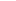 